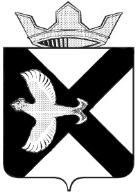 ДУМА МУНИЦИПАЛЬНОГО ОБРАЗОВАНИЯПОСЕЛОК БОРОВСКИЙРЕШЕНИЕ   29 сентября2021г.				                                                    № 164    рп. БоровскийТюменского муниципального   районаОб отмене Решения Боровской поселковой Думы от 29.08.2018 №470 «Об утверждении Положения об организации содержания мест захоронения в муниципальном   образовании поселок Боровский (с изменениями от 21.11.2018 №517, от 07.04.2020 №720)В целях совершенствования организации надлежащего содержания мест захоронения в муниципальном образовании поселок Боровский, в соответствии с Федеральным законом от 06.10.2003 № 131-ФЗ «Об общих принципах организации местного самоуправления в Российской Федерации», Федеральным законом от 12.01.1996 № 8-ФЗ «О погребении и похоронном деле», руководствуясь Уставом муниципального образования поселок Боровский, Дума муниципального образования поселок БоровскийРЕШИЛАОтменить Решение Боровской поселковой Думы от 29.08.2018 № 470 «Об утверждении Положения об организации содержания мест захоронения в муниципальном образовании поселок Боровский» (с изменениями от 21.11.2018 №517, от 07.04.2020 №720).Опубликовать настоящее решение на официальном сайте администрации муниципального   образования посёлок Боровский в информационно-коммуникационной сети «Интернет».Настоящее решение вступает в силу с момента его официального обнародования.Контроль за исполнением настоящего решения возложить на постоянную комиссию Думы муниципального образования поселок Боровский по экономическому развитию, бюджету, финансам, налогам, местному самоуправлению и правотворчеству.Председатель ДумыВ.Н. СамохваловГлава муниципального образованияС.В. Сычева